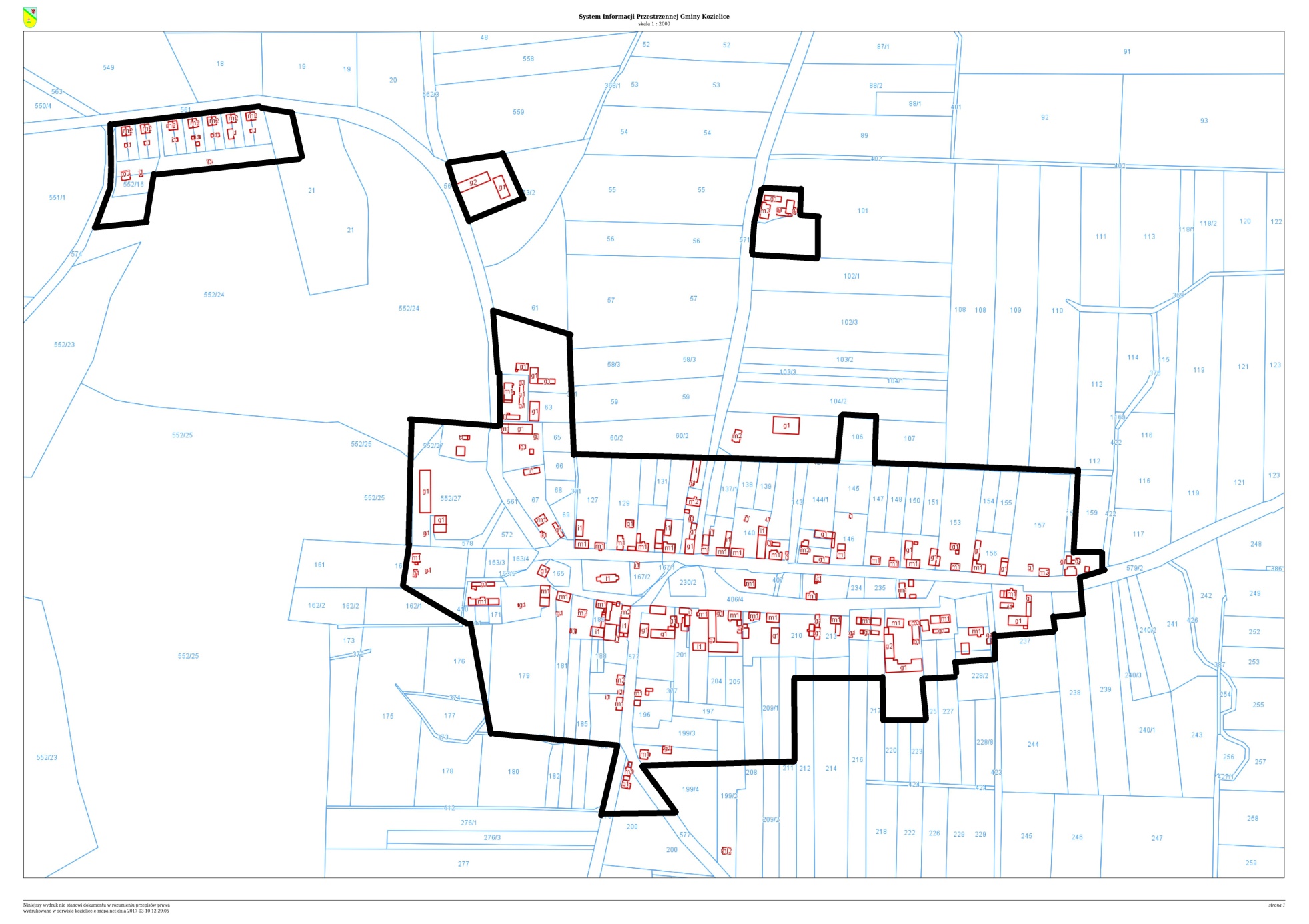 		  GRANICA OPRACOWANIA